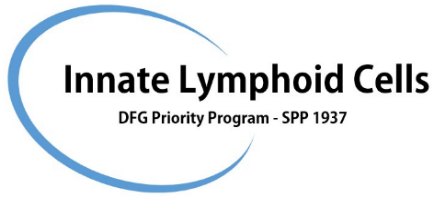 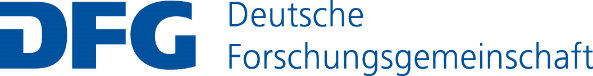 SPP 1937 Retreat Program 2018» Hamburg «Wednesday, 12 September 2018Thursday, 13 September 2018TimeNK Cell Symposium End= 12:3015:00-15:45Welcome Address by Andreas Diefenbach15:45-16:00Gisa Tiegs and Katrin Neumann (UKE Hamburg)16:00-16:15Adelheid Cerwenka (Uni Heidelberg, Med. Fakultät Mannheim): Ana Stojanovic16:15-16:30Ulrike Schleicher and Christian Bogdan (UK Erlangen)16:30-16:50Mario Zaiss: Kerstin Sarter Zaiss (UK Erlangen)16:50-17:15Coffee Break17:15-18:00Evaluation I: ILC Nomenclature Harmonization18:00-18:15Andreas Diefenbach (Charité Berlin)/Falk Butter (Uni Mainz): Michael Kofoed-Branzk18:15-18:30Thomas Schüler: Ute Bank (Uni Magdeburg)18:30-19:15Dinner 19:15-21:00SAB Meeting with Hergen Spits – Amsterdam Medical Centre andEric Vivier – Aix-Marseille University21:00 - ∞Poster Session and Get togetherTimeProgress Reports 9:00-9:15Anja Erika Hauser (DRFZ Berlin)9:15-9:30Markus Uhrberg (Uni Düsseldorf)9:30-9:45David Vöhringer (UK Erlangen)9:45-10:00Christoph Wilhelm (UK Bonn)10:00-10:15Ildiko Dunay (Uni Magdeburg)10:15-10:30Isis Ludwig-Portugall (UK Bonn)10:30-11:00Coffee Break11:00-11:45Workshop II: Single cell RNA-seq 11:45-12:30Evaluation II: ILC Nomenclature Harmonization12:30-13:30Lunch 13:30-14:30Spare Time (+ Steering Committee Meeting)14:30-14:45Stefan Flöß (HZI Braunschweig) and Matthias Lochner (Twincore Hannover)14:45-15:00Andreas Ramming and Jörg Distler (UK Erlangen)15:00-15:15Chiara Romagnani and Stefan H.E. Kaufmann (DRFZ and MPI Berlin)15:15-15:30Carsten Watzl (Ifado, TU Dortmund)15:30-15:45Jacob Nattermann: Benjamin Krämer (UK Bonn)15:45 -16:00Frank Kirchhoff (Uni Ulm) 16:00-16:30Coffee Break16:30-16:45Ari Waisman: Arthi Shanmugavadivu (Uni Mainz)16:45-17:00Georg Gasteiger (Uni Würzburg) and Dominic Grün (MPI Freiburg)17:00-17:15Georg Häcker (Uni Freiburg)17:15-17:30Yakup Tanriver (Uni Freiburg)17:30-18:00Poster award ceremony and Farewell18:00-19:00Dinner and Departure